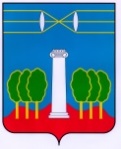 СОВЕТ ДЕПУТАТОВГОРОДСКОГО ОКРУГА КРАСНОГОРСКМОСКОВСКОЙ ОБЛАСТИР Е Ш Е Н И Еот 26.01.2023 №854/65О награждении Почетной грамотой начальника УМВД России по городскому округу Красногорск полковника полиции Жукова Н.Н.За многолетний добросовестный труд, преданность профессии и достижение высоких результатов в служебной деятельности, Совет депутатов РЕШИЛ:Наградить Почетной грамотой Совета депутатов городского округа Красногорск начальника УМВД России по городскому округу Красногорск полковника полиции Жукова Николая Николаевича.ПредседательСовета депутатов                                       			               С.В. ТрифоновРазослать: в дело, УМВД России по г.о. Красногорск